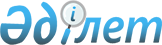 Қостанай облысы Сарыкөл ауданы Тимирязев ауылының аумағында шектеу іс–шараларын белгілеу туралыҚостанай облысы Сарыкөл ауданы Тимирязев ауылы әкімінің 2019 жылғы 29 сәуірдегі № 1 шешімі. Қостанай облысының Әділет департаментінде 2019 жылғы 29 сәуірде № 8378 болып тіркелді. Күші жойылды - Қостанай облысы Сарыкөл ауданы Тимирязев ауылы әкімінің 2019 жылғы 6 қарашадағы № 2-р шешімімен
      Ескерту. Күші жойылды - Қостанай облысы Сарыкөл ауданы Тимирязев ауылы әкімінің 06.11.2019 № 2-р шешімімен (алғашқы ресми жарияланған күнінен кейін күнтізбелік он күн өткен соң қолданысқа енгізіледі).
      "Қазақстан Республикасындағы жергілікті мемлекеттік басқару және өзін-өзі басқару туралы" 2001 жылғы 23 қаңтардағы Қазақстан Республикасы Заңының 35-бабына, "Ветеринария туралы" 2002 жылғы 10 шілдедегі Қазақстан Республикасы Заңының 10-1-бабы 7) тармақшасына сәйкес, Қазақстан Республикасы Ауыл шаруашылығы министрлігі Ветеринариялық бақылау және қадағалау комитетінің Сарыкөл ауданы аумақтық инспекциясының бас мемлекеттік ветеринариялық-санитариялық инспекторының 2019 жылғы 26 ақпандағы № 01-20/47 ұсынысы негізінде Сарыкөл ауданы Тимирязев ауылының әкімі ШЕШІМ ҚАБЫЛДАДЫ:
      1. Қостанай облысы Сарыкөл ауданы Тимирязев ауылы аумағында ірі қара малдың бруцеллез ауруының пайда болуына байланысты шектеу іс-шаралары белгіленсін.
      2. "Қазақстан Республикасы Ауыл шаруашылығы министрлігі Ветеринариялық бақылау және қадағалау комитетiнiң Сарыкөл аудандық аумақтық инспекциясы" мемлекеттік мекемесіне (келісім бойынша), "Қазақстан Республикасы Денсаулық сақтау министрлігі қоғамдық денсаулық сақтау комитетінің Қостанай облысы қоғамдық денсаулық сақтау департаментінің Сарыкөл аудандық қоғамдық денсаулық сақтау басқармасы" республикалық мемлекеттік мекемесіне (келісім бойынша), "Сарыкөл ауданы әкімдігінің ветеринария бөлімі" мемлекеттік мекемесіне (келісім бойынша) анықталған эпизоотиялық ошақта ветеринариялық-санитариялық қолайлы жағдайға қол жеткізуге қажетті ветеринариялық-санитариялық іс-шаралар жүргізу ұсынылсын.
      3. "Cарыкөл ауданының Тимирязев ауылы әкімінің аппараты" мемлекеттік мекемесі Қазақстан Республикасының заңнамасында белгіленген тәртіпте:
      1) осы шешімнің аумақтық әділет органында мемлекеттік тіркелуін;
      2) осы шешім мемлекеттік тіркелген күнінен бастап күнтізбелік он күн ішінде оның қазақ және орыс тілдеріндегі қағаз және электрондық түрдегі көшірмесін "Қазақстан Республикасының Заңнама және құқықтық ақпарат институты" шаруашылық жүргізу құқығындағы республикалық мемлекеттік кәсіпорнына ресми жариялау және Қазақстан Республикасы нормативтік құқықтық актілерінің эталондық бақылау банкіне енгізу үшін жіберілуін;
      3) осы шешімді ресми жарияланғанынан кейін Сарыкөл ауданы әкімдігінің интернет-ресурсында орналастырылуын қамтамасыз етсін.
      4. Осы шешімнің орындалуын бақылауды өзіме қалдырамын.
      5. Осы шешім алғашқы ресми жарияланған күнінен кейін күнтізбелік он күн өткен соң қолданысқа еңгізіледі және 2019 жылғы 26 ақпаннан бастап туындаған қатынастарға таратылады.
       "КЕЛІСІЛДІ"
      "Қазақстан Республикасы
      Денсаулық сақтау
      министрлігі қоғамдық
      денсаулық сақтау комитетінің
      Қостанай облысы қоғамдық
      денсаулық сақтау
      департаментінің Сарыкөл
      аудандық қоғамдық
      денсаулық сақтау басқармасы"
      республикалық мемлекеттік
      мекемесінің басшысы
      ______________ С. Ибраева
      2019 жылғы 29 сәуір
       "КЕЛІСІЛДІ"
      "Қазақстан Республикасы
      Ауыл шаруашылығы министрлігі
      Ветеринариялық бақылау және
      қадағалау комитетiнiң Сарыкөл
      аудандық аумақтық инспекциясы"
      мемлекеттік мекемесінің басшысы
      ______________ К. Муханбетжанова
      2019 жылғы 29 сәуір
       "КЕЛІСІЛДІ"
      "Сарыкөл ауданы
      әкімдігінің ветеринария
      бөлімі" мемлекеттік
      мекемесінің басшысы
      _____________ А. Ирбатырова
      2019 жылғы 29 сәуір
					© 2012. Қазақстан Республикасы Әділет министрлігінің «Қазақстан Республикасының Заңнама және құқықтық ақпарат институты» ШЖҚ РМК
				
      Тимирязев ауылының әкімі

А. Тайпакова
